LITTERATURLISTA 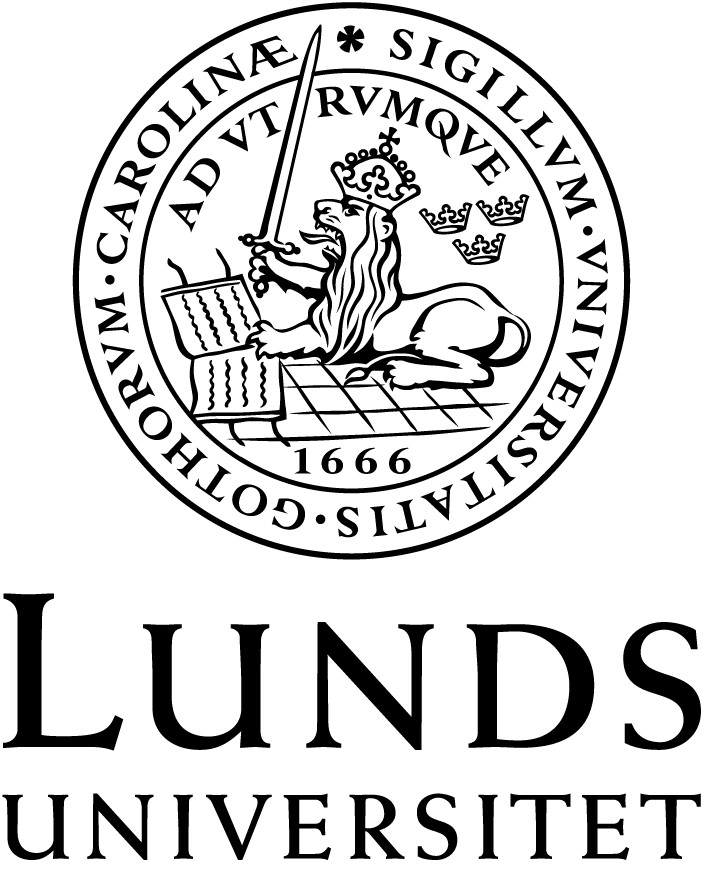 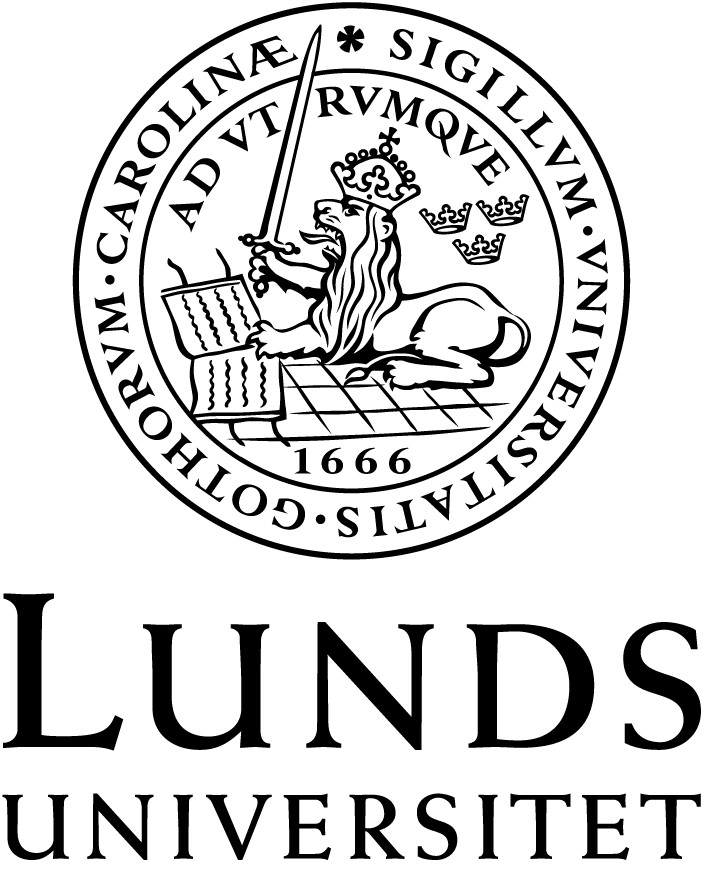 ABM M31Institutionen för kulturvetenskaper Avdelningen för ABM Godkänd av institutionsstyrelsen, senast reviderad via kursplanegruppen den 2.12.2014 och den 27.11.2017 Kurslitteratur ABM M31: Arkivvetenskap: Att samla och organisera kunskap (15 hp)Baca, Murtha. (Ed.) (2008). Introduction to metadata: Online Edition, Version 3.0. Getty Publications. Los Angeles. (I urval ca 30 s.) (Fritt tillgänglig online)Berners-Lee, T., Hendler, J. & Lassila, O. (2001). "The Semantic Web". Scientific American, 284(5), s. 35-43. ISSN: 0036-8733 (8 s.) Cook, Terry (2005). Macroappraisal in theory and practice: Origins, characteristics and implementation in Canada, 1950-2000. Archival Science, 5(2). (Elektronisk) Tillgänglig via LUBSearch. s.101-161. (61 s.)Cox, Richard J. (2011). Appraisal and the future of archives in the digital era. I: J. Hill (ed.). The Future of Archives and Recordkeeping. A reader. London: Facet Publishing. ISBN: 978-1-85604-666-4. s. 213-237. (25 s.)Dahlström, Mats. (2009). Kritisk Digitalisering - en ny strategi? (red.) Lund, N.D. et.al. I Digital Formidling af kulturarv, s. 171-191. København: Multivers. (20 s.) (Elektroniskt, Tillgänglig via LUB) Daniel, Dominique (2014). Archival representations of immmigration and ethnicity in North American history: from ethnicization of archives to the archivisation of ethnicity. Archival Science 14(2). (Elektronisk) Tillgänglig via LUBSearch. s. 169-203 (35 s).Danielsson, Bengt (1995). Ordnande och redovisning. I: A.C. Ulfsparre (red). Arkivvetenskap. Lund: Studentlitteratur. ISBN:978-91-44-60731-3. s. 127-175 (49 s).Duff, Wendy M. & Harris, Verne (2002). Stories and names: Archival description as narrating records and constructing meanings. Archival Science, 2. (Elektronisk) Tillgänglig via LUBSearch. s. 263-285. (22 s.)Eivergård, Mikael & Lundström, Catarina (2007). Samlarna och samlingarna: Om kulturarvets fält och dess hierarkier. Rig, 90(3). (Elektronisk) (9 s.)Fredriksson, Berndt (2003). Vad skall vi bevara? Arkivgallringens teori, metod och empiri. Arkiv, samhälle och forskning, 2. ISSN: 0349-0505. s. 21-58. (45 s.)Gorman, Gary E. & Shep, Sidney J. (red). (2006). Preservation Management for Libraries, Archives and Museums. London: Facet Publishing. ISBN: 1-85604-574-9 (I urval ca. 50 s.) Harpring, Patricia (2010). Introduction to Controlled Vocabularies: Terminology for Art, Architecture, and Other Cultural Works. Getty publ., s. 12-49 (Kapitel 2-3) (ca. 40 s.) (Fritt tillgänglig online) Isacson, Mats (2005). Att bevara, dokumentera, arkivera – en kommentar. I: P. Aronsson & M. Hillström (red). Kulturarvets dynamik – Det institutionaliserade kulturarvets förändringar. Linköpings universitet, skriftserie från Tema kultur och samhälle 2005:2. s. 259-266. (8.s) (Elektronisk) Ketelaar, Eric (2011). Archivistics: science or art? I: J. Hill (ed.). The Future of Archives and Recordkeeping. A reader. London: Facet Publishing. ISBN: 978-1-85604-666-4. s. 89-100.  (12 s.)Ljung, Anderas & Borgkvist Ljung, Karin (1999). Om gallring: Från utredning till beslut. Riksarkivet. ISBN: 91-38-31604-8 (Elektronisk) (23 s.)Lövblad, Håkan (2000). Munk, knekt eller konstnär. Arkiv, samhälle och forskning, 1. ISSN: 0349-0505. s 28-50. (23 s).Manovich, Lev (2001).The language of new media. The MIT press: Cambridge, Massachusetts. ISBN:0-262-13374-1. (Kapitel 5, 74 s.). Meehan, Jennifer (2009). The archival nexus: rethinking the interplay of archival ideas about the nature, value and use of records. Archival Science. 9. (Elektronisk) s. 157-164. (9.s)Mikhalenko, Peter. (2005). Introducing SKOS, i O'Reilly. (Ca 10 sidor) (Fritt tillgänligt online) https://www.xml.com/pub/a/2005/06/22/skos.htmlOlson, Hope. (2001). The Power to Name: Representation in Library Catalogs, i Signs, 26 (3), s. 639-668. (29 s.) (Elektronisk) Tillgänglig via LUB. Ottosson, Per-Gunnar (2002). Internationella standarder för arkivbeskrivning: ISAD (G) och EAD. Arkiv, samhälle och forskning, 2. ISSN: 0349-0505. S. 34-49. (15 s.)Padron-McCarthy, Thomas & Risch, Tore. (2005). Databasteknik. Lund: Studentlitteratur. ISBN: 91-44-04449-6 (I urval ca. 300 s.) (Elektronisk) Pomerantz, Jeffrey (2015). Metadata. Cambridge, MA: MIT Press. ISBN:978-0-262-52851-1 (i urval ca. 150 sidor)Ray, Erik T. (2003). Learning XML. 2. ed. Cambridge, Mass.: O'Reilly. (s. 1-28, s. 49-77, s.108-121) ISBN: 9780596004200 (70 sidor)Riksarkivet (1995). Bevarandet av nutiden. Riksarkivets gallrings- och bevarandepolicy. (Tillgänglig via Riksarkivets webbplats) (11 s.)Rydén, Reine (2014). Hur ska nutiden bevaras? Manus till Arkiv, samhälle och forskning. (Elektronisk) (16 s.)Smedberg, Staffan (2002) Arkivredovisning i Sverige – tradition och utveckling. Arkiv, samhälle och forskning. 2. ISSN: 0349-0505. s. 7-14. (7 s.)Star, S. L., & Bowker, G. C. (2010). How to infrastructure. In L. A. Lievrouw & S. Livingstone (Eds.): Handbook of new media: social shaping and social consequences of ICTs (pp. 230–245). London: Sage.  (15 s.) (Elektronisk, Tillgänglig via LUB)Svenonius, Elaine. (2009). The intellectual foundation of information organization. Cambridge, MA: MIT. ISBN: 978-0262194334 (I urval ca. 50 s.) Taylor, Arlene. G.  & Joudrey, Daniel N. (2017). Organization of Information. Senaste upplaga, Westport, Conn: Libraries Unlimited. ISBN: 978-1-59158-586-2 (I urval ca. 100 s.) Van den Heuvel, Charles (2008). "Building society, constructing knowledge, weaving the Web: Otlet’s visualizations of a global information society and his concept of a universal civilization." In: Rayward, W.B. (ed.) European modernism and the information society: Informing the present, understanding the past. Ashgate: Aldershot, 127-153. (26 s.)Wing, Jeannette M. (2006). Computational Thinking. I: Communications of the ACM 49.3, 33-35. URL: http://aaronwolfe.com/tt/p/Wing06-ct.pdf (3 s.)Zhang, Jane (2012). Archival Representation in the Digital Age. Journal of Archival Organization 10(1). (Elektronisk) Tillgänglig via LUBSearch. s. 45-68 (24 s.)Summa: ca. 1330 s. Därutöver förväntas de studerande att söka litteratur, om ca 500 sidor, självständigt i samband med kursens uppgifter. Utöver detta tillkommer ett textunderlag delas ut av läraren i samband med undervisningen.Referenslitteratur Lövgren, Anna-Brita (1995). Klassisk arkivbildning – med särskild hänsyn till förvaltningshistoria. I: Anna Christina Ulfsparre (red). Arkivvetenskap. Lund: Studentlitteratur. ISBN:978-91-44-60731-3. s. 78-99 (22 s). Riksarkivet (2011). Revidering av Riksarkivets gallrings- och bevarandepolicy Bevarande av nutiden (Förband). Delrapport steg 1. (Tillgänglig via Riksarkivets webbplats) (120 s.)Smedberg, Staffan (2008). Att ordna och förteckna arkiv. 8. uppl. Saltsjö-Boo: S. Smedberg. (63 s.)